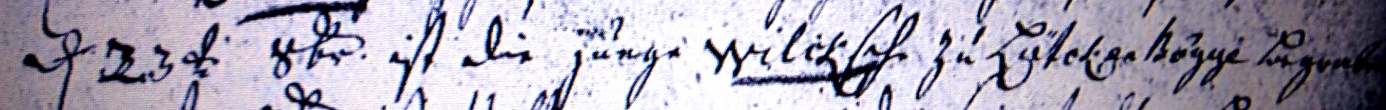 Kirchenbuch Bönen 1761; ARCHION-Bild 237 in „Beerdigungen 1694 - 1764“Abschrift:„d 23ten 8br (Oktober, KJK) ist die junge Wilcksche zu Lütckenbögge (Lütgenbögge, heute Altenbögge, KJK) begraben“.